Szanowni Rodzice, Przyjaciele i Entuzjaści naszego Ośrodka.Czwartek, wiec pewnie oczekujecie, ze zabiję Was informacjami z kół zainteresowań. Zrobię to, ale później i to tylko z jednego koła.
Czwartek był ważnym dniem, bo przedstawicielki Samorządu prezentowały nauczycielom wyniki ankiet wszystkich dziewcząt dotyczące oceniania. Już o tym pisałem, ale dzisiaj stało się to w realu. Część uwag zabolała niektórych nauczycieli i bardzo dobrze, bo tak buduje się partnerstwo w relacji dorosły-dziecko. Tylko osiągając stan, w którym uczeń nie boi się mówić o tym, co uważa za nierówne, niesprawiedliwe czy po porostu krzywdzące, bez lęku, że poniesie z tego tytułu konsekwencje, tworzy pole do współpracy. Bardzo się cieszę, że zaczął się ten proces w naszej szkole i będę dbał, by nigdy się nie zakończył.
Pamiętacie akcję maseczkową? Pewnie, że pamiętacie, bo katowałem Was tym tematem niemiłosiernie. A co dalej, jak wykorzystać nabyte umiejętności? Otóż od kilku lat promujemy rezygnację z jednorazowych toreb, na rzecz toreb wielokrotnego użytku. A żeby korzystać z siatki wiele razy musi ona być ładna i takie dziewczyny robią od dawna, sam z nich korzystam i często mnie ludzie w sklepie pytają skąd mam takie cudo. Hand made - odpowiadam z uśmiechem.
Poza siatkami wielce pożądane są fartuchy kuchenne. Basia nasza kochana ogarnie każdy temat.
Oczywiście nie obyło się też bez wyprawy do lasu w trakcie zajęć wychowania fizycznego, co pokazują poniższe fotografie. Wszyscy jesteśmy stęsknieni leśnych włóczęg :)
Na koniec dnia szkolnego odbywały się indywidualne konsultacje dla dziewcząt, które chcą wygrzebać się z jedynki lub aspirują do piątki (lub szóstki). Takie zajęcia wyrównawcze są dostępne dla wszystkich naszych uczennic, acz korzystają z nich średnio entuzjastycznie, chyba że widmo (a widma bywają przerażające) zajrzy im w oczy i głowy.
I na koniec koło biblioteczne. Czytanie książek jest formą rozwijania pasji i zainteresowań statyczną ale wielce ubogacającą, więc kultywujemy ją z pietyzmem. I taki to w skrócie dzień zwany czwartkiem. Wypełniony krzątaniną, aktywnością i odpoczynkiem. 
Bądźcie zdrowi i bezpieczni. Bądźcie z nami.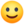 